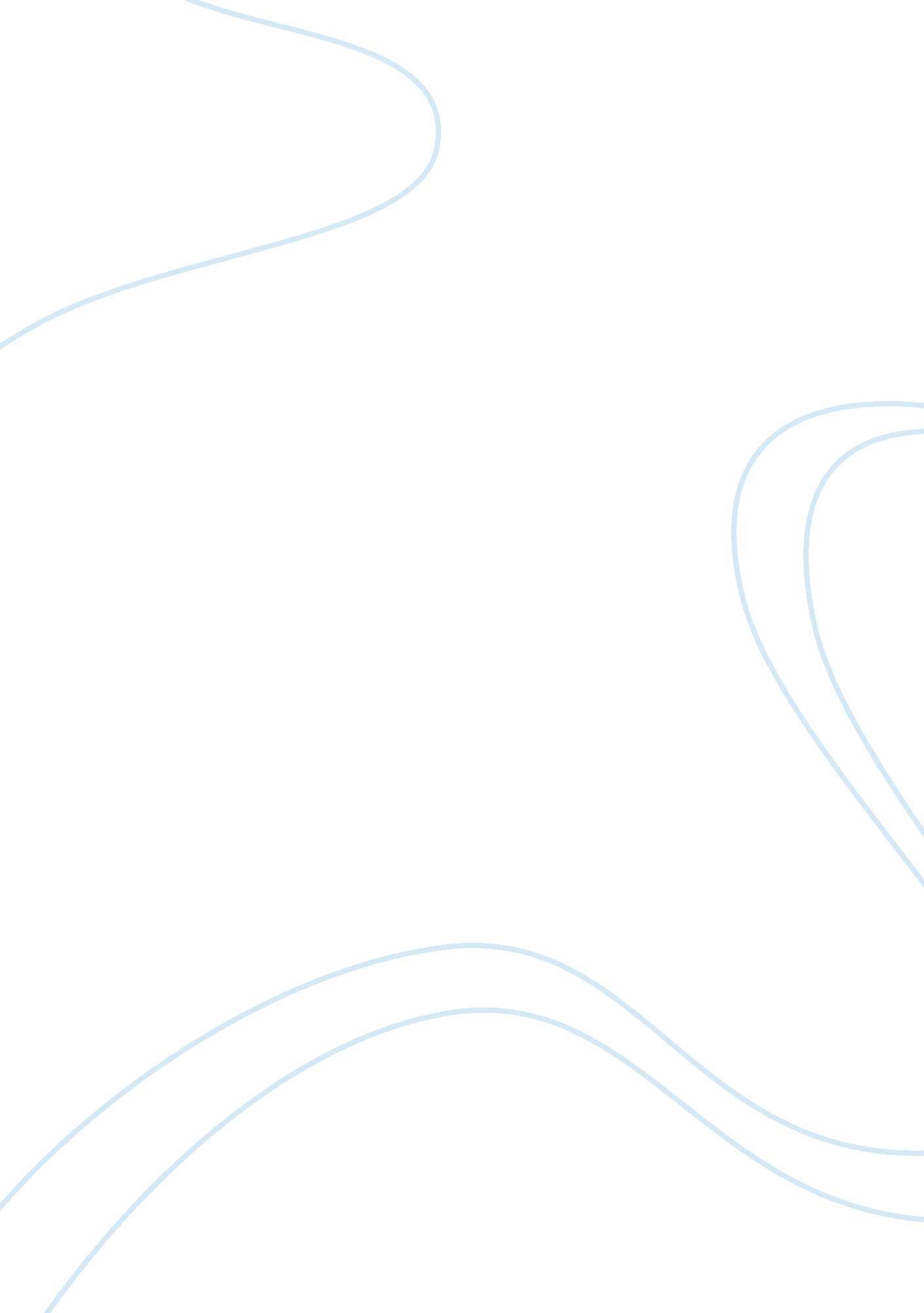 Male verses female leadersBusiness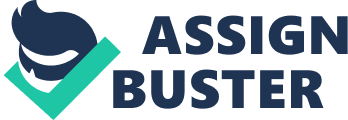 Women have faced myriad challenges in the society. These challenges have influenced their perception of gender issues, and how they affect women. Women have been subjected to a lot of subordination and domination especially in leadership, due to the prevalence of patriarchal practices in several societies. As women struggle to identify the origins of their oppression in the society, they have realized that patriarchy has remained a significant obstacle in achieving equality in leadership. The question of whether women make better leaders than men has been debated in both social and political circles. In my view, women are better leaders due to the following reasons. Studies indicate that women possess some qualities that make them better leaders. For instance, they are persuasive and assertive, and these values enable them to make rational decisions. Female leaders tend to exhibit better interpersonal skills, such as flexibility and empathy compared to male leaders. When experiencing the pain of rejection, female leaders learn from challenges and move on positively. For example, Liberians have learnt from the myriad challenges they faced during the despotic regimes they had before they elected a female leader. Currently, Liberia has made some positive progress under their female president, and this indeed shows that women can bring a change in leadership. Studies on leadership also reveal that female leaders are less likely to go against the rules; hence, they are better leaders. Moreover, women leaders are able to apply their family strategies in public spaces. For example, they are inclusive in the sense that they can easily practice team building leadership. The analyses of various conflict situations always indicate that women contribute a lot towards restoration of peace during armed conflict. However, their efforts during conflicts always go unnoticed. The fact that conflicts affect women more than men also makes them to be better political leaders. This is because women leaders will always try to solve issues amicably in order to avoid conflicts. On the other hand, domination styles of management that are commonly associated with male leaders are gradually fading off, and people are increasingly embracing shared leadership. A feminine form of management involves helping people to comprehend and to be ethical about important values. Lastly, leadership should not be perceived as a male domain, but as a responsibility of everyone in the society. 